Módulo III de continuidad pedagógicaPrimera parteAño: 4°Docentes: Frette, Silvia-Morales, LauraTiempo de realización: 20/04 al 04/05Los seres vivos responden a estímulosLeer y subrayar ideas principales de la página 160.Responder las actividades.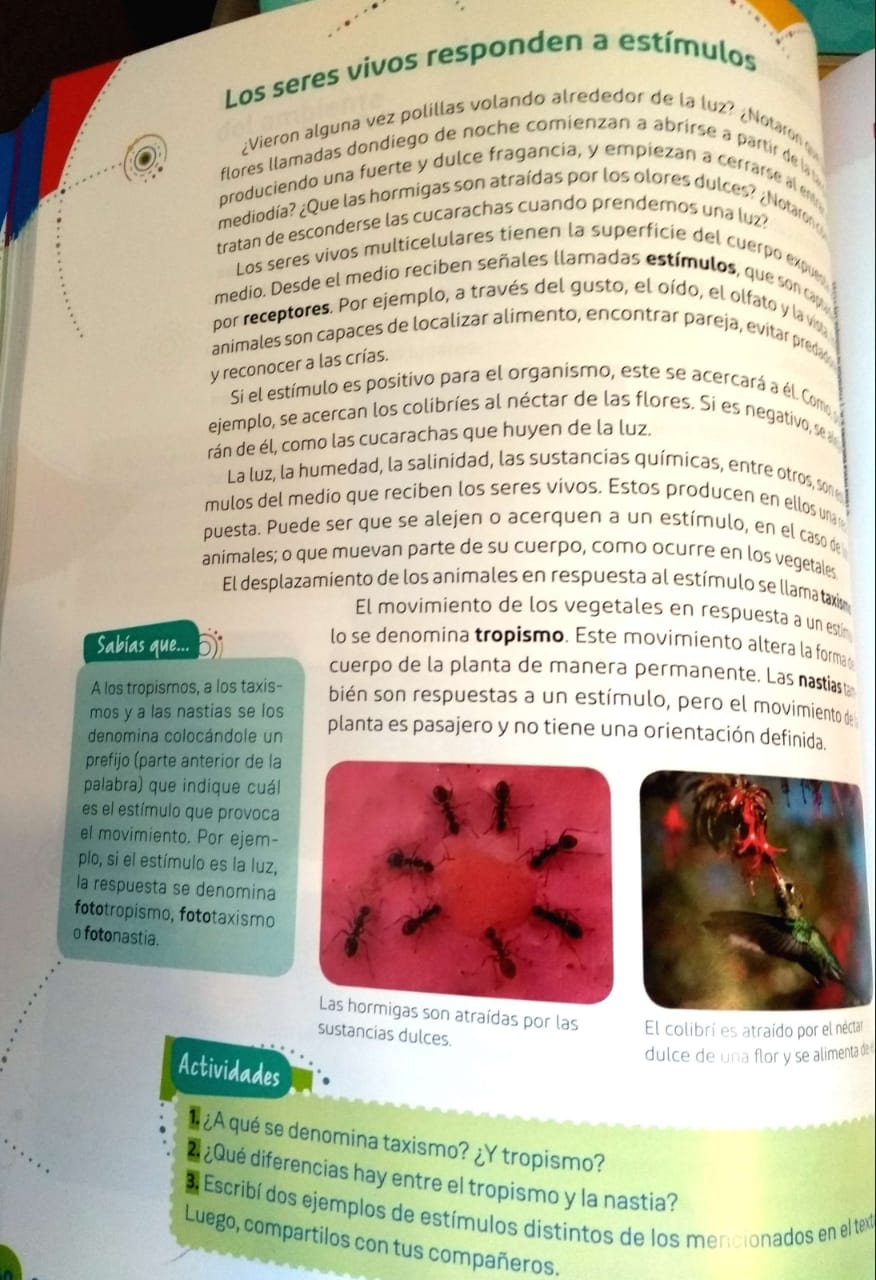 Ampliamos la información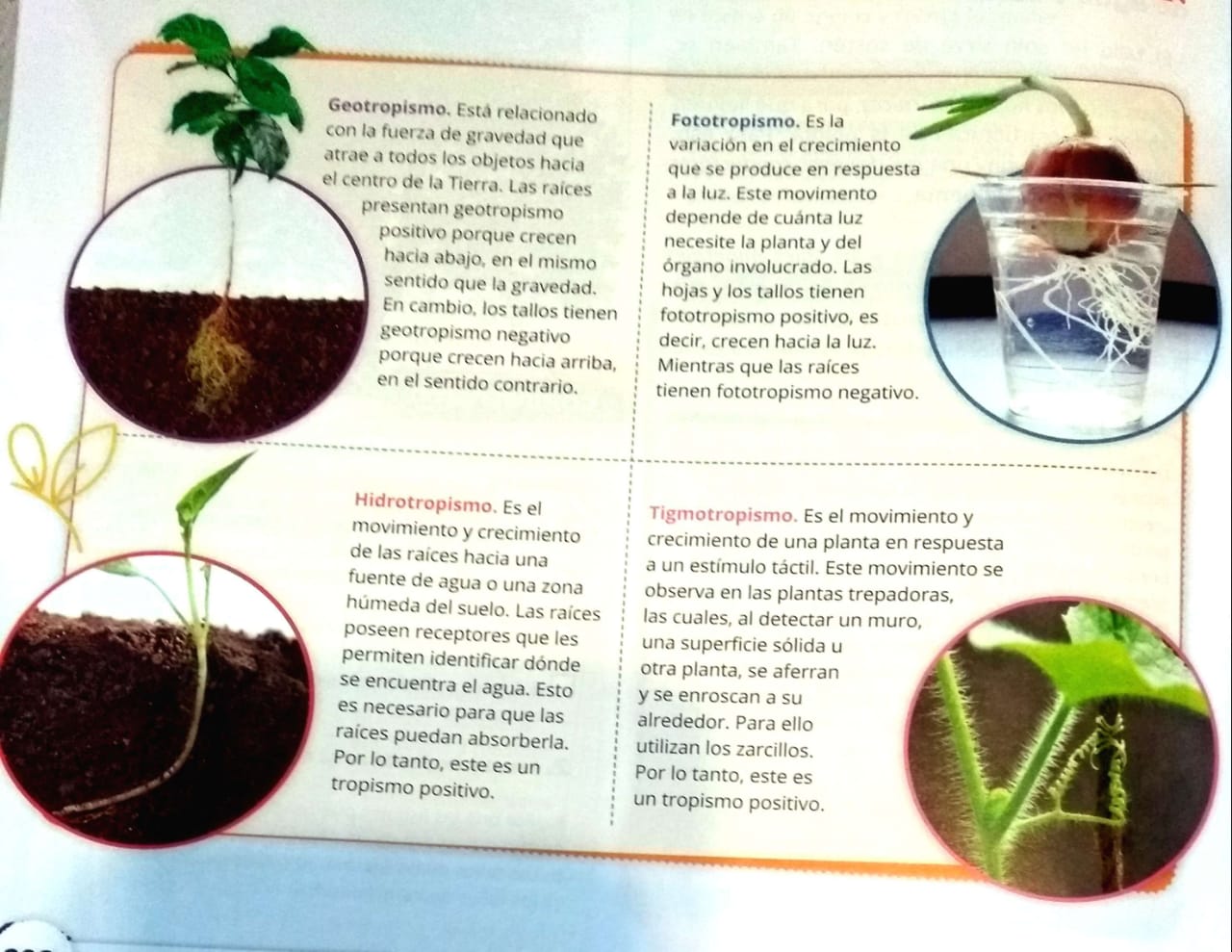 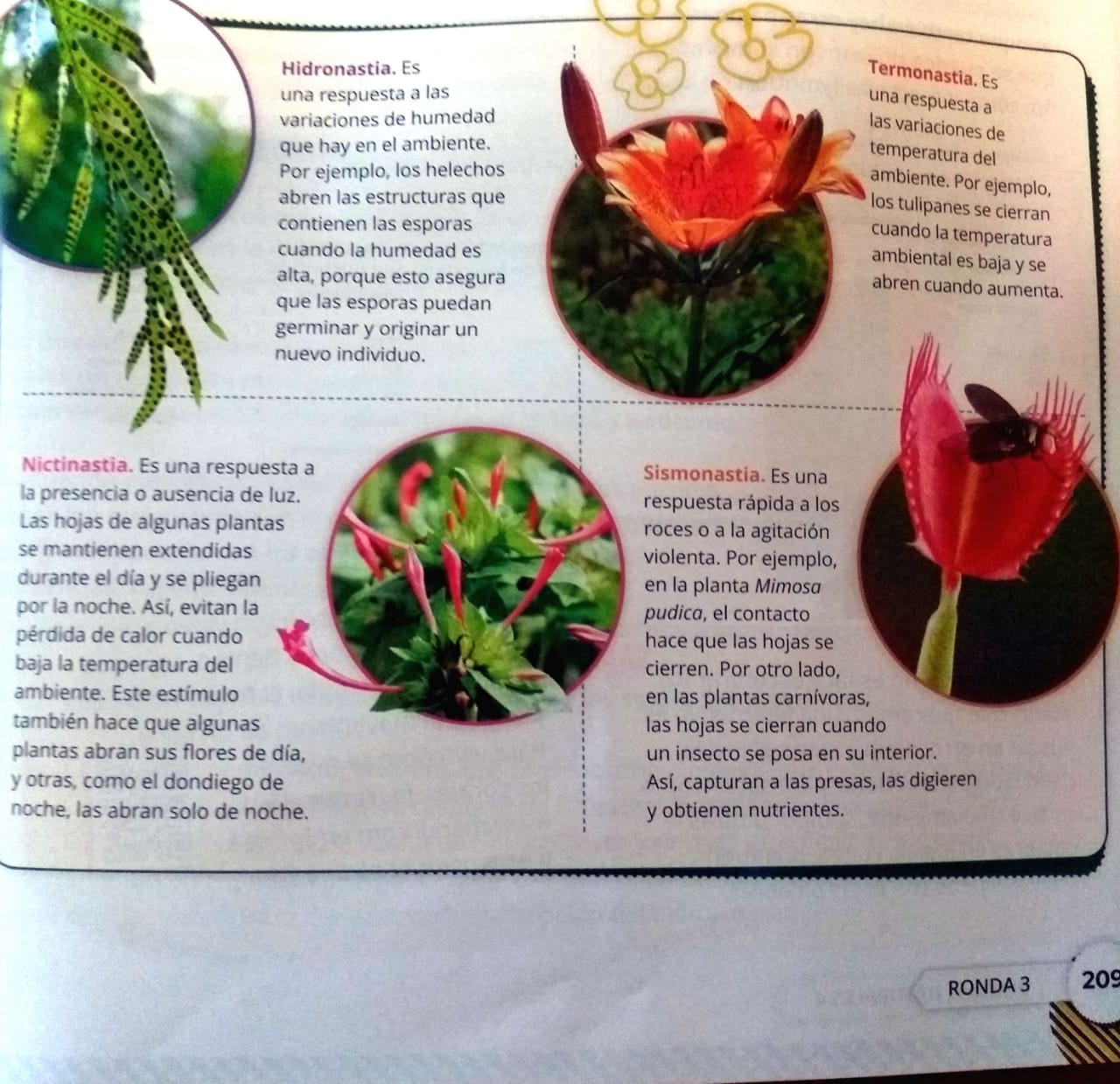 Luego de leer completar la siguiente actividad con atención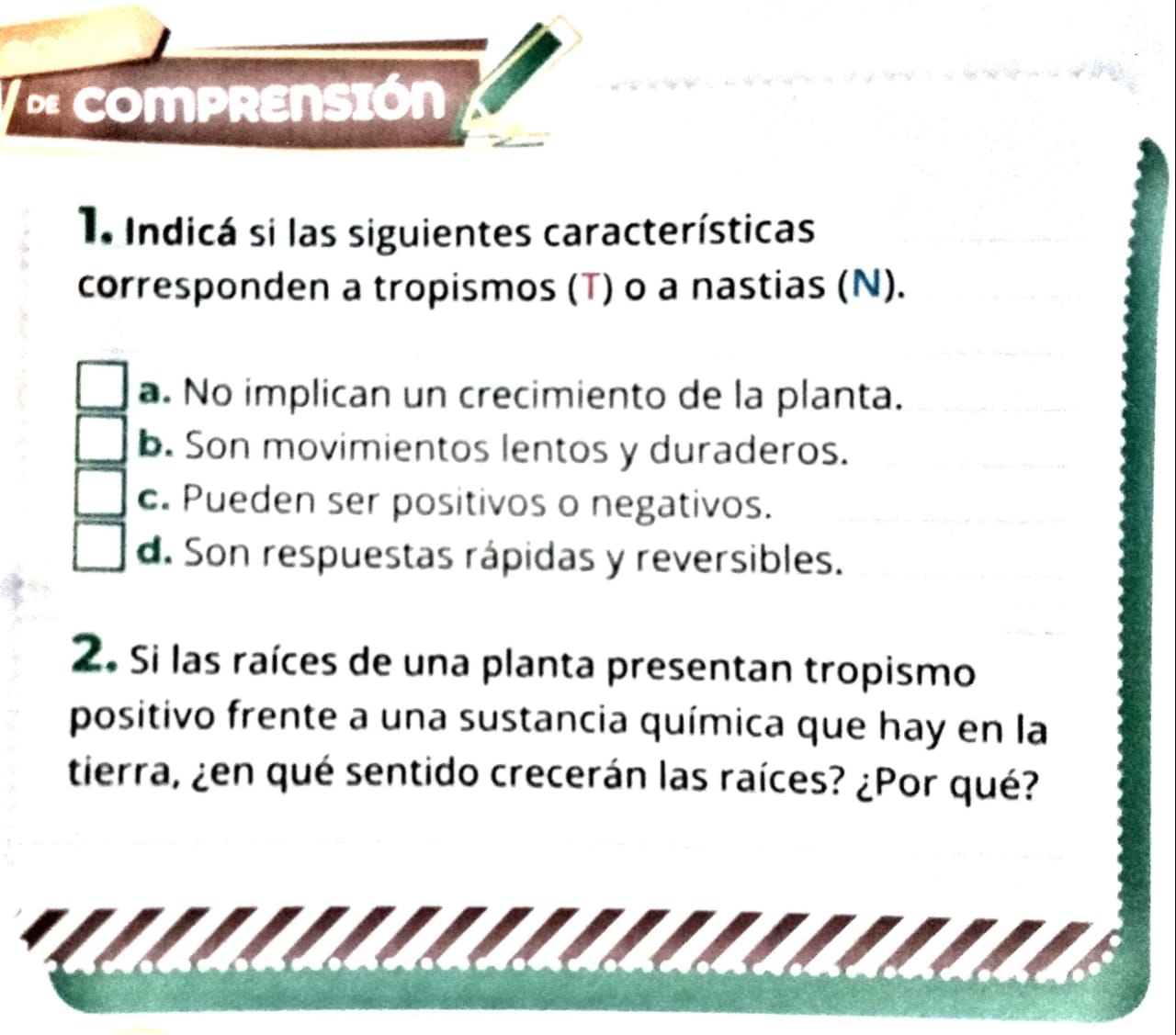 La respuesta a estímulosLeer la página 161, luego subrayar palabras claves, anótalas en la carpeta y busca su significado en el diccionario.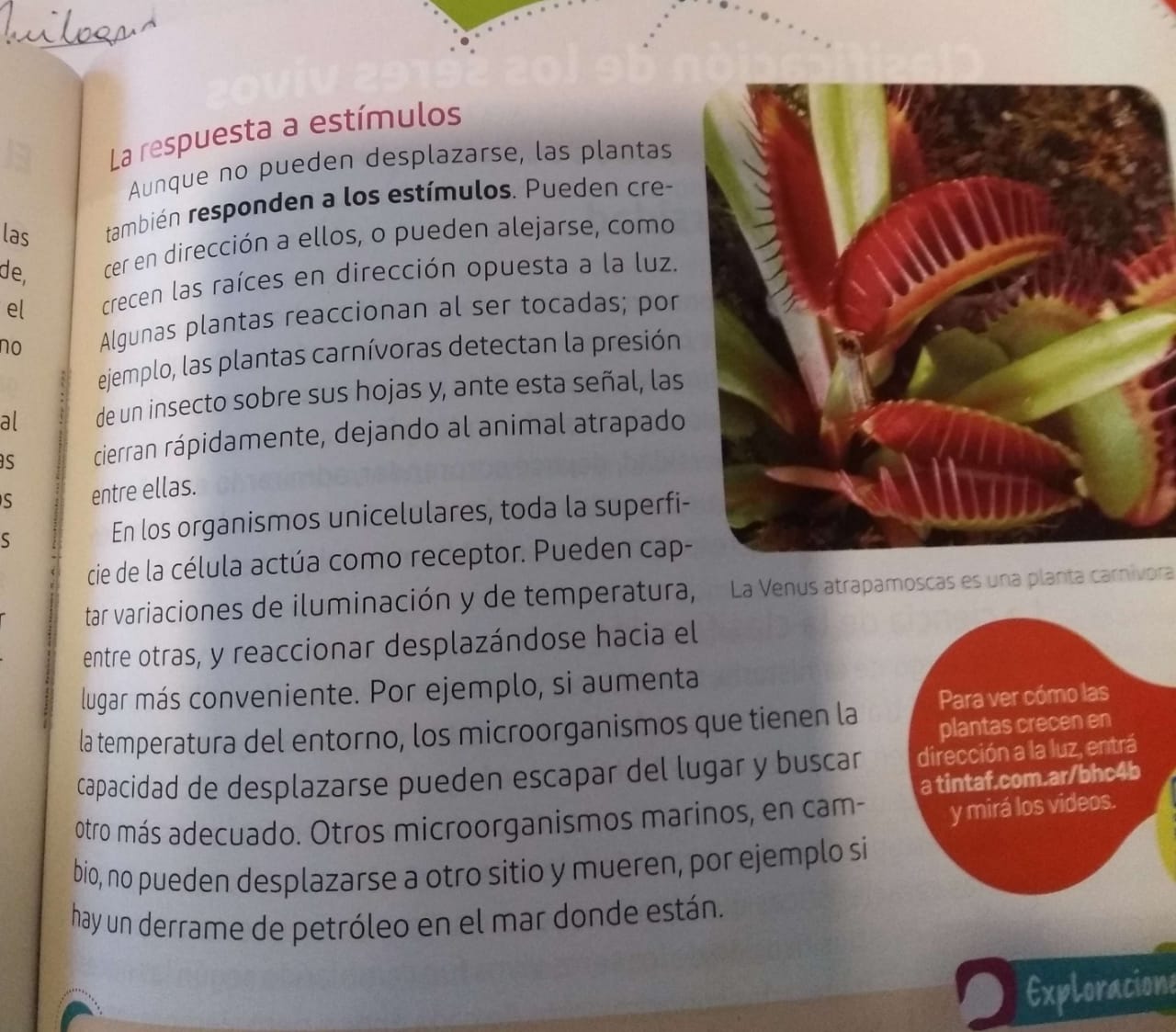 La actividad que tenés que subir al Pesge es la que se pide en el video y es la siguiente:El tenga en casa o vea desde algún lugar de la misma, grabar un video o fotos de plantas y explicar con sus palabras luego de leer  “Los seres vivos responden a estímulos” y la información que figura en el módulo.